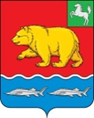 Администрация молчановского РАЙОНАТомской областипостановление29.02.2024                                                                                                                               № 136с. МолчановоО внесении изменения в постановление Администрации Молчановского района от 01.04.2021 № 155В целях создания необходимых условий для отбывания наказания лицами, которым по постановлению суда назначено административное наказание в виде обязательных работ, на территории  муниципального образования «Молчановский район», в соответствии со статьей 3.13, частью 2 статьи 32.13 Кодекса Российской Федерации об административных правонарушенияхПОСТАНОВЛЯЮ:Внести в постановление Администрации Молчановского района от 01.04.2021 № 155 «Об утверждении перечня видов обязательных работ и организаций, в которых лица, которым назначено административное наказание в виде обязательных работ, отбывают обязательные работы» следующее изменение:в приложении к постановлению «Перечень видов обязательных работ и организаций, расположенных на территории муниципального образования «Молчановский район», в которых лица, которым назначено административное наказание в виде обязательных работ, отбывают обязательные работы» слова «ОГБУ «Кривошеинское межрайонное ветеринарное управление» заменить словами «ОГАУ «Кривошеинское межрайонное ветеринарное управление».Опубликовать настоящее постановление в официальном печатном издании «Вестник Молчановского района» и разместить на официальном сайте муниципального образования «Молчановский район» (http://www.molchanovo.ru).Настоящее постановление вступает в силу со дня его официального опубликования.Глава Молчановского района                                                              Ю.Ю. СальковВиктория Александровна Литвиненко838256 23224В дело – 1УФССП по Томской области – 1 Кадры/Демакова - 1ОЭАиП/ Литвиненко - 1